ЗАПАХ ГАЗА В КВАРТИРЕЧем может быть опасен газ?
Во-первых, скопившись, газ может взорваться. Во-вторых, им можно отравиться. Для того, чтобы этого не произошло, соблюдайте следующие правила: 
1.Не пользуйтесь неисправными газовыми приборами. 
2.Уходя из дома, а также на ночь необходимо перекрывать кран на газовой трубе. 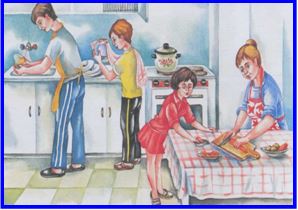 Что делать, если почувствовал запах газа? 
1.По возможности сразу же сообщи об этом взрослым. 
2.Проверь, закрыт ли кран на газовой плите. Если нет, то обязательно закрой его.3.Открой окна и проветри квартиру.4.Позвони по телефону 104 в газовую службу.Ни в коем случае не включай свет и не зажигай спички!Если запах очень сильный, немедленно покинь квартиру, вызови газовую службу 104 и службу спасения 101.ПРИЧИНЫ ПОЖАРАнеосторожное обращение с огнем (непотушенная спичка, сигарета, горящая свеча, не выключенные газовые приборы);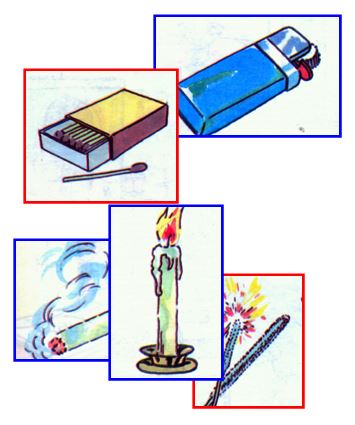 нарушение правил электробезопасности (не выключенные электроприборы, большое число приборов, включенных в одну розетку, телевизор, установленный в нише мебельной стенки или у батареи, поврежденные или старые провода электросети, самодельные елочные гирлянды);нарушение правил хранения и использования легковоспламеняющихся жидкостей (бензина, керосина);близкое расположение изделий из синтетических и других материалов к источникам возможного возгорания (электроплитам, каминам);пользование неисправными электронагревательными и другими электроприборами;невнимательность при обращении с пиротехническими игрушками (бенгальскими огнями, фейерверками, хлопушками). 
 НЕИСПРАВНОСТЬ ЭЛЕКТРОПРИБОРОВПочувствовав запах дыма, обязательно выясни, не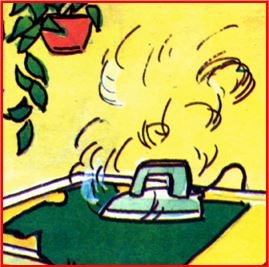 горит ли что-нибудь в квартире. 
Первыми признаками ненормальной работы электро- бытовых приборов являются запах горелой резины или пластика; чрезмерный нагрев отдельных частей или прибора в целом. 
Обнаружив хотя бы один из этих признаков, сразу выключи прибор, осторожно вытащив вилку из розетки, или обратись ко взрослым. 
Если загорелась открытая проводка, отключи электричество в квартире или забросай провод землей из цветочных горшков. 
При возгорании телевизора (другой аппаратуры или электробытового прибора) в первую очередь отключи его от электросети. Если после этого горение не прекратилось, накрой телевизор плотной тканью (одеялом, пальто) и плотно прижми ее к телевизору, чтобы прекратить доступ кислорода к пламени и остановить горение. Опасно тушить горящий телевизор водой, так как может произойти взрыв кинескопа.ТВОИ ДЕЙСТВИЯ ПРИ ПОЖАРЕЕсли в квартире произошло возгорание, и дома нет взрослых, в первую очередь вызови службу спасения МЧС по телефону 101 .При этом сообщи дежурному: что горит; точный адрес (улицу, номер дома и квартиры, этаж, подъезд, код двери), свою фамилию и номер телефона. 
Если возгорание небольшое, попробуй справиться с ним самостоятельно, используя подручные средства для тушения: плотную мокрую ткань и воду.Если на кухне загорелось белье, висящее над плитой, немедленно выключи газ или отключи электроплиту и залей пламя водой. Брось дымящуюся вещь на пол и затопчи. Затем открой окно и проветри кухню. Если горение продолжается, срочно покинь квартиру.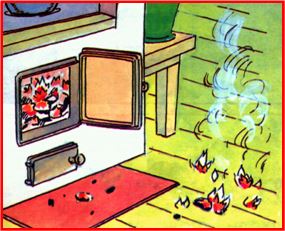 Помни: нельзя открывать окна и двери в горящем помещении; нельзя тушить водой включенные в сеть электрические приборы или горящие электрические провода.При пожаре опасен не только огонь, но и дым. Ни в коем случае нельзя прятаться от пожара на кухне, в отдельной комнате или под кроватью. Дым заполнит комнату, затем всю квартиру, и ты можешь задохнуться. Поэтому скорее покинь горящее помещение. Уходя из квартиры, закрой дверь в горящую комнату и в квартиру, чтобы не образовался поток воздуха, который будет раздувать огонь. Если много дыма- нужно дышать через влажную ткань (платок, полотенце), прикрыв ею нос и рот. Чтобы уберечься от огня, накинь на себя мокрое полотенце, пальто, ковер. 
Если в квартире все в порядке, а дым проникает с лестничной площадки, постарайся выяснить, где его источник. Если есть возможность — выйди на улицу. Ни в коем случае не спускайся на лифте, так как при пожаре он может отключиться или остановиться на горящем этаже. Если ты живешь выше второго этажа, а в подъезде густой дым и огонь не позволяют покинуть здание, возвращайся в квартиру и вызывай пожарных. Постарайся связаться с соседями. При их отсутствии выйди на балкон и зови на помощь прохожих. Позаботься о том, чтобы дым не проник в квартиру. Для этого разорванные на полоски мокрые тряпки заправь в щели между дверью и косяком. Затем закрой все имеющиеся в квартире вытяжные вентиляционные отверстия сложенным одеялом или подушками. Дым всегда поднимается кверху. Поэтому сядь на пол и прикрой дыхательные пути смоченным в воде полотенцем. А теперь спокойно жди приезда пожарных. 